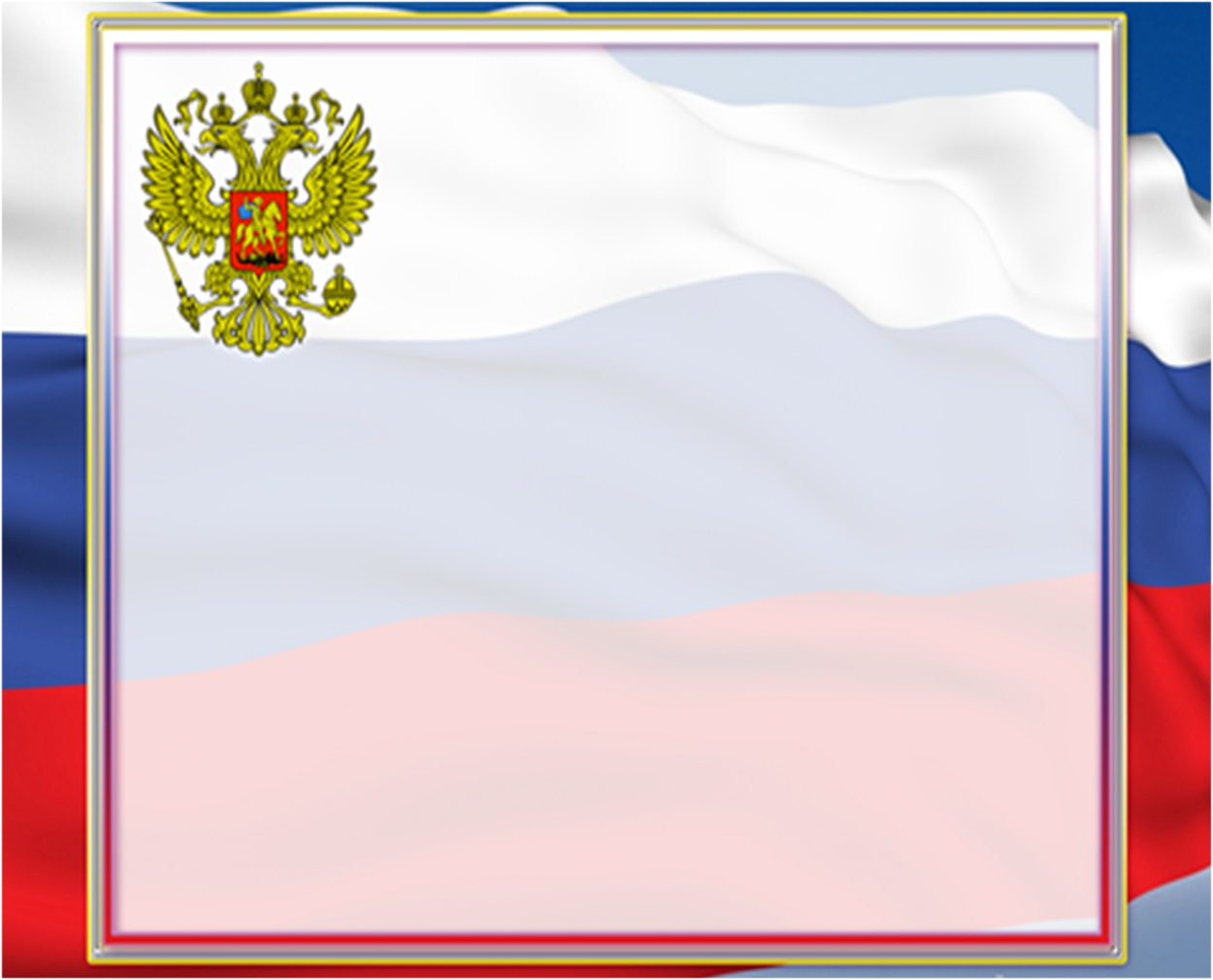 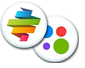                    Остерегайтесь мошенников на               интернет-платформах «Авито», «Юла»Чтобы не попасть в руки мошенникамзапомните 3 золотых правила НЕНе переводите предоплату в счет покупки товара!Не вводите данные своих банковских карт!Не переходите по ссылкам, которые Вам направляет продавец или покупатель!Введите беседу только в чатах  «Авито», «Юла», не переходите в иные мессенджеры для обсуждения условий покупки или продажи товара!                       Телефон дежурной части ОМВД: 8(3463)209602Что нужно делать, чтобы не стать жертвой мошенников!Не перезванивать на телефоны, которые начинаются с 8-800, 900, 495, 499, а также неизвестных номеров, звонок которого длился несколько секунд;Не переходить по ссылкам, не открывать вложенные файлы; Никому не сообщать свои персональные данные, а также данные банковских карт: срок действия, код безопасности с обратной стороны, смс-коды и тд. Любая попытка получить от граждан посторонними лицами какие- либо персональные сведения по телефону или по смс - ДОЛЖНЫ НАСТОРАЖИВАТЬ. В случае, когда возникли сомнения, лучше прекратить разговор, проследовать в отделение банка и лично узнать информацию, либо позвонить на горячую линию.Если вы разговариваете якобы с представителем правоохранительных органов, нужно спросить, из какого он отдела полиции, его должность,  фамилию, имя, отчество и телефон по которому можно перезвонить. Осуществлять заказ товара через проверенные официальные сайты, избегать сайты где необходимо вносить 100% предоплату. Немедленно блокировать карту при ее утере. Не осуществлять переводы денежных средств в качестве предоплаты, при покупке товара на интернет сайтах бесплатных объявлений «Авито.ру», «Юла», «Авто.ру» и т.д. Что нужно делать, чтобы не стать жертвой мошенников!Не перезванивать на телефоны, которые начинаются с 8-800, 900, 495, 499, а также неизвестных номеров, звонок которого длился несколько секунд;Не переходить по ссылкам, не открывать вложенные файлы; Никому не сообщать свои персональные данные, а также данные банковских карт: срок действия, код безопасности с обратной стороны, смс-коды и тд. Любая попытка получить от граждан посторонними лицами какие- либо персональные сведения по телефону или по смс - ДОЛЖНЫ НАСТОРАЖИВАТЬ. В случае, когда возникли сомнения, лучше прекратить разговор, проследовать в отделение банка и лично узнать информацию, либо позвонить на горячую линию.Если вы разговариваете якобы с представителем правоохранительных органов, нужно спросить, из какого он отдела полиции, его должность,  фамилию, имя, отчество и телефон по которому можно перезвонить. Осуществлять заказ товара через проверенные официальные сайты, избегать сайты где необходимо вносить 100% предоплату. Немедленно блокировать карту при ее утере. Не осуществлять переводы денежных средств в качестве предоплаты, при покупке товара на интернет сайтах бесплатных объявлений «Авито.ру», «Юла», «Авто.ру» и т.д. Отдел профилактикитерроризма и правонарушений